В давние времена в Монтье был домовой, который повадился ходить каждую ночь в конюшню дядюшки Шалуан; он чистил лошадей скребницей, расчесывал хвосты и гривы, засыпал им корм и поил их. Лошади раздобрели, залоснились, но овес в закромах убывал очень уж быстро, и невозможно было дознаться, кто его крадет. Однажды дядюшка Шалуан сказал себе: «Должен же я наконец дознаться, кто чистит моих лошадей и крадет мой овес!»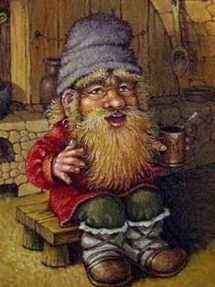 Как только стемнело, он притаился в конюшне. Вскоре он увидел, как туда вошел домовой в красном колпачке. Дядюшка Шалуан тотчас схватил вилы и закричал:— Вон отсюда, негодник, не то я убью тебя! — И со рвал с домового колпачок— Отдай мой колпачишко, — вскричал домовой не то я превращу тебя в осла!Но хозяин не выпускал колпачка из рук и продолжал вопить:— Вон отсюда, негодник, я тебя убью!Домовой наконец ушел, а дядюшка Шалуан рассказал своим домашним о том, что произошло, и как домовой грозил превратить его в осла за то, что он отнял у него красный колпачок.На другое утро работники, обеспокоенные тем, что дядюшка Шалуан долго не показывается, пошли в конюшню и очень изумились, увидев, что подле лошадей стоит какой-то осел. Они тотчас вспомнили угрозу домового. Ему вернули красный колпачок, и осел снова стал дядюшкой Шалуаном.Тому назад три тысячи, а то и больше лет у нашего соседа на гумне было много хлеба. И вот каждое утро, когда он приходил на гумно, оказывалось, что часть зерна уже обмолочена, а на току приготовлены снопы для обмолота к следующему дню. Он никак не мог понять, в чем тут дело.Однажды вечером, спрятавшись в уголке, он увидел, как на гумно вошел крохотный человечек и давай молотить!Сосед сказал себе: «Я должен подарить этому малышу нарядный кафтанчик за его труды». А человечек-то был совершенно гол. Вот сосед и сказал жене:— Наш хлеб молотит какой-то человечек, надо ему сшить нарядный кафтан.Наутро жена соседа собрала разные лоскуты и сшила из них кафтанчик, который ее муж затем положил на кучу зерна.На следующую ночь домовой опять пришел; взявшись за молотьбу, он нашел кафтанчик. От радости он начал скакать по гумну, приговаривая:— За хорошим хозяином служба не пропадает!Он немедля надел кафтанчик и нашел, что он чудо как хорош!— Раз я получил плату за свой труд — пусть теперь молотит кто хочет!Сказано — сделано. С этими словами человечек ушел и больше уж не возвращался.